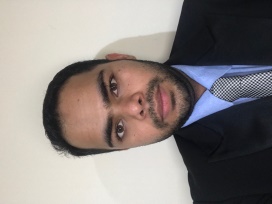 Tanveer - MBA, CMA (USA)							– tanveer.379636@2freemail.com ObjectiveAiming for responsible position as an accounting professional in dynamic organization that thrive my knowledge and expertise personally and professionally that will lead to growth of organization.SkillsSummaryI have more than 7 years of experience including 4 years in Dubai, UAE currently working as Accountant in Travel and Tourism Company with comprehensive background in preparing final accounts, strengthening internal controls, receivable and payable management, bank dealings, closing of accounts, management reporting and cash flow management.Experience	Arab Link Group Dubai	UAE								January 2014 – Till nowAccountantPreparation of various accounting reports and financial statements includes Balance Sheet, profit and loss, schedules of balance sheet and reports related to items of P&L account. Assist Finance manager in providing information and other schedules required by Internal and external auditors Performing period closing procedure including payable process, receivable process, depreciation calculations and posting transactions Assist Finance Manager in preparation of budget and other financial reports like cash flow analysis, cost analysis and quarterly income projections.Performing various banking activities like transfer letters, Telegraphic transfers, bank guarantee, return of cheque etc. Review accurate recording of accounting transactions in receivable, payable and other accounting modules Prepare regular reports on weekly basis of A/R Aging, collections from customers and disputed casesEnsure appropriate accounting internal controls are in place.Reconciliation of accounts on weekly basis and up to date the customer accounts information Making schedule of payments and receipts, review over funds, prepaid payments and asset schedules. Suggestion of Increase / decrease credit limits of customers and inform management accordingly in monthly meeting of A/R aging. Preparing MIS reports, customer analysis report, and supplier analysis report for management.Processing of employee payroll after considering terminated employees, leave, gratuity and time sheet. Creating provisions for payroll and projecting payroll cost for following month.Proper recording and filing of all transactions related to office expenses, supplier payments or other company paymentsReconciliation of bank accounts, petty cash accounts and review of transactions in all bank accounts of companyProper check on company funds and preparation of inter company funds transfer if needed from one account to another.CureMD Incorporation, Lahore Pakistan.							        February 2011 – Nov, 2013Accounts Executive:Daily Preparation and reconciliation of Bank AccountsPayment of Petty Cash, compiling of petty cash vouchers, filling of vouchers and rectifications in petty cash balancesAssist Finance Manager in Preparation of Budget of Company expected revenue and payments	Assisting Finance Manager in Implementation of Financial SOP for Account receivablesPreparation and Maintenance of Cash controls and General ledgerCustomer Maintenance, Preparation of Work orders, Invoicing to customers in Quick books enterprise solution with a proper checking on Customer’s aging on weeklyPreparation of SOP with team members for automatic invoicing, resolve client discrepancies along withclient’s communicationReporting of Customer aging analysis of 60+ and 90+ customers on weekly basisManaging clients payments, entering deposits in Quick books enterprise solution against respective customer accounts, reporting of daily deposits to Finance ManagerEducationCertified Management Accountant (CMA- USA) 							2018Institute of Management Accountant Master in Business Administration (MBA – Finance)							2011-2013Superior University, Lahore PakistanBachelor in Commerce (B.Com (Hon.) – Finance)							2006-2010Hailey College of Commerce, University of the PunjabPersonal InformationDate of Birth:		30-07-1989Driving License:		LMV (UAE)